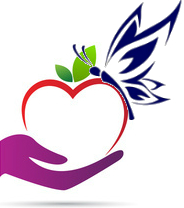      Исх. № 15- от 1.12.2016Задание (11 класс)на первый тур олимпиады Талантливая молодёжь: за нами будущеепо обществознаниюЗадание 1По какому принципу образованы ряды? Дайте КРАТКИЙ ответ.1.1 Зарплата, рента, алименты, гонорар, дивиденды1.2 Общий объем реального ВВП, ВВП/ВНП на душу населения, отраслевая структура экономики, уровень и качество жизни населения1.3 Анархизм, либерализм, маоизмЗадание 2Что(кто) является лишним в ряду? Дайте КРАТКОЕ пояснение.2.1.Либеральные партии, консервативные партии, оппозиционные партии, социал-демократические партии.2.2. Теория, гипотеза, восприятие, понятие, сопоставление.2.3 Д. Белл, Д. Гелбрейт, Н.Я. Данилевский, К. Маркс, У. Ростоу, П.А. СорокинЗадание 3Установите верность или ложность утверждений («ДА» или «НЕТ») и занесите   ответы таблицу:3.1Познавательная функция науки наиболее полное свое отражение находит в прикладных науках.3.2. Организации и объединения, созданные без вмешательства властных органов составляют организационную основу гражданского общества.3.3. Наступление дееспособности, соответствующей совершеннолетию возможно до достижения 18 лет.3.4. Основными индикаторами экономического цикла являются повышение процентной ставки и рост валютного курса.3.5. Понятие «альтруизм» логичнее всего противостоит понятию «эгоизм».3.6. Наличие писаной конституции является основным отличительным признаком правового государства.3.7. В Западной Европе, США и России нуклеарные семьи составляют более 70% семей. Задание 4Ниже даны определения одного обществоведческого понятия (названо в задании – Х) различными мыслителями. Что это за понятие?Т. Гоббс:X – это союз индивидуальностей, коллектив, в котором все его члены обретают высшие человеческие качества. Государство превалирует над X.Дж. Локк:X – это общественная сфера, в которой государство имеет свои интересы.Ш. Монтескье:X – это общество вражды людей друг с другом, которое для ее прекращения преобразуется в государство.Т. Пейн:X – благо, а государство – неизбежное зло. Чем совершеннее X, тем менее оно нуждается в регулировании со стороны государства.Задание 5Вставьте  в текст пропущенные понятия.5.1.  ______________________  –  самостоятельная, инициативная деятельность человека, направленная на производство товаров или услуг с целью получения прибыли.5.2. Изменение спроса на труд вследствие внедрения высоких технологий – это проявление ________________________ безработицы.5.3. О каком понятии экономической теории идет речь в следующем рассуждении?Если имеется два варианта инвестиций, А и Б, причем варианты взаимоисключающие, то при оценке доходности варианта А необходимо учитывать неполученный доход от непринятия варианта Б, как стоимость упущенной возможности, и наоборот.5.4. Основными критериями социальной стратификации являются доход, престиж, образование,_________________________________________5.5. _____________________ – это совокупность норм, правил, символов, механизмов регулирующих определенную сферу социальных отношений и совместной деятельности, направленной на удовлетворение определенной важной потребности общества.  Задание 6Перед вами таблица. В первой её колонке помещён дословный перевод латинских или греческих слов, от которых образованы термины, известные вам из курса обществознания. Во второй колонке указаны общественные явления, с которыми эти термины связаны. Закончите заполнение таблицы, впишите термины. Задание 7Решите задачи            7.1. 18-летний К. вместо службы в армии проходит альтернативную гражданскую службу в госпитале для ветеранов. Укажите возможную причину, по которой ему разрешили заменить военную службу альтернативной. Какими нормативно-правовыми актами регулируется его деятельность?            7.2. 16-летний Е. решил подработать. Во время предвыборной компании он занимался расклейкой агитационных материалов. Являются ли действия Е. правомерными? Почему? Какая отрасль права регулирует данные правоотношения?Задание 8 Вставьте в схему недостающую информацию. 1) общая выручка - 1) ______________ = экономическая прибыль2) общая выручка - внешние издержки = 2) _______________3) бухгалтерские + 3) __________________= экономические издержки Задание 9«Да» или «нет»? Если вы согласны с утверждением, напишите «да», если не согласны – «нет».  Внесите свои ответы в таблицу.1) В бюджетную систему Российской Федерации входят бюджеты следующих уровней: федеральный бюджет, региональные бюджеты, местные бюджеты, бюджеты государственных внебюджетных фондов.2) В статусном наборе существует так называемый главный статус, который определяется статусом, унаследованным индивидом от рождения.3) Изначально любое государство выполняло задачи: управление хозяйством и обществом, оборона собственной территории.4) Массовая культура не могла появиться до возникновения электронных СМИ.5) К частному праву относится регулирование имущественных и личных неимущественных отношений между гражданами, коллективами людей (предприятиями, фирмами и пр.).6) Всё перечисленное относится к проявлениям совершенной конкуренции:   отсутствие ограничений на количество участников рынка; однородность одноименных представленных продуктов на рынке; демпинговые цены; отсутствие давления, принуждения со стороны одних участников по отношению к другим.7) Пропорциональные налоги – налоги, которые не зависят от средней ставки налога.2. Из следующих слов и словосочетаний соберите и напишите социологическое понятие (грамматические формы слов можно менять): 1. формы, совместная, люди, исторически сложившиеся, для удовлетворения, устойчивые, деятельность, созданные, важнейшие, нормы, свод, их, потребности, и регулируемые, социальные.2. отношения, их, отдельная, правило,  между, поведение, люди, регулирующее, совместная, в процессе, выработанное, жизнь и деятельность, группа, или общество в целом3. усыновление, первичная, кровное, группа, на, родство, социальная, или, основанная.1.__________________________________________________________________________________________________________________________________________________________________________________________________________________________________________________2.__________________________________________________________________________________________________________________________________________________________________________________________________________________________________________________3._________________________________________________________________________________________________________________________________________________________________________________________________________________________________________________3. Заполните пропуски в приведённом ниже тексте. Выбирайте для этого слова и словосочетания из предложенного в конце текста списка (они даны в именительном падеже, который при выполнении задания можно менять), запишите их порядковые номера в скобках в той последовательности, в которой они идут в тексте. Обратите внимание: слов в списке больше, чем пропусков в нём.Фундаментальной (    ) для человека, является его (    ). Но она предполагает и его (    ) перед миром, в котором он живет. Желания и (    )  человека далеко не всегда совпадают с интересами (    ), человек под воздействием общественных законов принуждается к поступкам, не нарушающим интересов общества. Свобода  (    )  ограничивается интересами общества.1. Индивид. 2. Ценность. 3. Способность. 4. Свобода. 5. Общественный прогресс. 6. Интересы. 7.Ответственность.8. Устремления. 9. Коллектив. 10. Гуманизация. 11. Общественные законы. 12. Личность. 13. Общество.Справки:		                                 Адрес:352900, Армавир8(86137)49227		                                 ул. Комсомольская, 127aspi_arm@bk.ru                      www.аспи.рф                    Оргкомитет ТМК3.13.23.33.43.53.63.7Перевод латинского и греческого терминаОбщественные явленияТермины «Обработка, возделывание»Преобразование окружающего мира«Движение вперед»Социальное развитие«Неделимое»Социальные отношения«Устрашение»Политика«Приспособлять»Социализация1234567